CURRICULUM VITAE 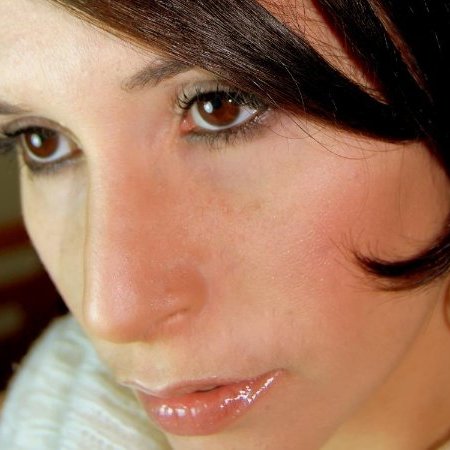 PROFILE: Name: Anne Regina Abugoche Oliveira Address: Arco de Constantino #937 , Los Arcos, Chihuahua - MexicoAge: 36 years  oldHome Phone: +52 (614) 185 1683 Cell Phone: +52 1(614) 250 1241Email:  full_heart@hotmail.com STUDIES: University:  CIESA Degree: Business AdministrationPROFESSIONAL EXPERIENCE: With more than 12 years of ​​international trade, developing international projects at all levels, launching new companies to the Brazilian market, translation and review of manuals, translation and review of agreements with suppliers, conference interpretation and international negotiations, customer service, database management, configuration and translation of website in different languages​​, quality assurance and analysis of international projects, development of communication strategies and extensive counseling on tax matters related to Brazil with Mexican , American, Canadian and European companies. OBJECTIVE: I wish to belong  to a solid company which can use my experience in the areas of administration and international trade as an advantage. I want to work in a place where my skills are useful and my development can contribute to the advancement of the company. LANGUAGES: English 100%. Spanish 100%Portuguese (Native) 100%SALARY: negotiable. Work experience: COMPANY: AutoZone - July 2011 until present date Field:  Auto Parts RetailerPOSITION: Master Trilingual Translator and Interpreter DIRECT BOSS: Oscar Quintana   POSITION: Special Projects Supervisor PHONE:+52 (614) 442 3500 RESPONSIBILITIES: Translation and review of all necessary  documents for the development of AutoZone Brazil Project: web site, international contracts, supplier agreements, databases, tables and tax legislation, manuals, policies, announcements and all advertising. Interpretation of conference calls, meetings and executives visits interpretation. Direct contacts with suppliers  and indirect  international negotiations. ACHIEVEMENTS: Opening of  5 AutoZone stores in the metropolitan area of São Paulo in Brazil, being those the first stores of the company in Brazil. Electronic catalog system  and documentation translated into Portuguese completed as scheduled  which generated a prize for excellence. Process improvement  for Brazilian administration project  and tax-related  electronic invoices processes improved. COMPANY: Carestream Health - 2010 to 2011 FIELD: Manufacture and Distribution of Medical Equipment for X-rays. POSITION: Quality Agent USA, CANADA, LATAM and Portugal. DIRECT BOSS: Yayoi Aceves POSITION: Quality Analyst Phone: +52(33) 3134 6219 RESPONSIBILITIES: Review and approval of quality procedures, direct contact with final customer for quality investigations, monitoring procedures of call agents, analysis of international documentation. ACHIEVEMENTS: Improving procedures of LATAM zone. Recognition with  the “star of quality”. Stabilization of the quality LATAM Zone Project, Removing old quality problems. COMPANY: Hewlett Packard - 2009 - 2010 FIELD: Hardware and Financial Products POSITION: Accounts Receivable DIRECT BOSS: Paulo Espinoza     POSITION: Supervisor Phone: +52(33) 3884 3500 RESPONSIBILITIES: Application and identification of payments received by Hewlett Packard in Brazil. Analysis and application of each payment  taxes in accordance with the Brazilian tax system. Identifying  payments and invoices not identified in the SAP Program. Monitoring, reconciliations, managing account payments unidentified  at the "UNKNOWN"  account (unidentified payments more than 1 month old). ACHIEVEMENTS: Stabilization of unidentified level of payments. Excellent management of "UNKNOWN"  account (unidentified payments for more than 1 month) .Kept  getting zeroes on this account for more than 1 year. COMPANY: ITESM - 2012 FIELD: Education POSITION: Teacher FUNCTIONS: Provide Portuguese classes for students at International Business FacultyACHIEVEMENTS: group fully instructed for their mission trip to Brazil. COMPANY: TecMilenio - 2012 FIELD: Education POSITION: Teacher FUNCTIONS: Provide Portuguese classes at the Language CenterACHIEVEMENTS: Develop curriculum and course adaptation with native teachers.